Zarządzenie Nr 24 
Dziekana Wydziału Technologii i Inżynierii Chemicznej 
Zachodniopomorskiego Uniwersytetu Technologicznego w Szczecinie 
z dnia 20 listopada 2020 r.w sprawie wprowadzenia „Wydziałowej procedury doboru kadry dydaktycznej do realizacji zajęć”Na podstawie zarządzenia nr 16 Rektora ZUT z dnia 3 kwietnia 2017 r. w sprawie Podstaw funkcjonowania Wewnętrznego Systemu Zapewniania Jakości Kształcenia oraz wytycznych do realizacji oceny jakości w obszarach działania tego systemu w Zachodniopomorskim Uniwersytecie Technologicznym w Szczecinie oraz § 8 pkt. 13 zarządzenia nr 117 Rektora ZUT z dnia 4 września 2020 r. w sprawie zakresów obowiązków osób pełniących funkcje kierownicze na kadencję 2020 – 2024 zarządza się co następuje:§paragraf 1.Wprowadza się „Wydziałową procedurę doboru kadry dydaktycznej do realizacji zajęć”, stanowiącą załącznik do niniejszego zarządzenia.§paragraf 2.Przestaje obowiązywać „Wydziałowa procedura doboru kadry dydaktycznej do realizacji zajęć” (nr WTiICh/O-III/4/W) zatwierdzona przez Dziekana WTiICh w dniu 10.07.2018 r.§paragraf 3.Zarządzenie wchodzi w życie z dniem podpisania.Dziekan
Wydziału Technologii i Inżynierii Chemicznej


prof. dr hab. inż. Rafał RakoczyZałącznik
do zarządzenia nr 24 Dziekana WTiICh ZUT z dnia 20 listopada 2020 r.Wydziałowa procedura doboru kadry dydaktycznej 
do realizacji zajęćNazwa proceduryWydziałowa procedura doboru kadry dydaktycznej do realizacji zajęć. Cel i zakres proceduryProcedura określa zasady doboru kadry dydaktycznej do realizacji zajęć prowadzonych na Wydziale Technologii i Inżynierii Chemicznej Zachodniopomorskiego Uniwersytetu Technologicznego w Szczecinie. O doborze kadry dydaktycznej do realizacji zajęć decyduje Dziekan, uwzględniając dorobek naukowy, kwalifikacje i/lub kompetencje nauczycieli akademickich.Ogólne zasady doboru kadry dydaktycznej do realizacji zajęć na Wydziale, przedstawiają się następująco:Obciążenie nauczycieli obowiązkami dydaktycznymi powinno być w miarę możliwości równomierne.Dziekan w porozumieniu z kierownikami katedr przydziela wykłady, seminaria oraz prowadzenie prac dyplomowych nauczycielom z najwyższymi kwalifikacjami/kompetencjami w tematyce zajęć (posiadającym tytuł naukowy lub stopień naukowym doktora habilitowanego), natomiast pozostałe formy zajęć (ćwiczenia audytoryjne, projektowe lub laboratoryjne) – nauczycielom ze stopniem naukowym doktora lub z tytułem zawodowym magistra. Dopuszczalne jest również prowadzenie ćwiczeń audytoryjnych, projektowych lub laboratoryjnych przez nauczyciela posiadającego tytuł naukowy lub stopień doktora habilitowanego. Odpowiedzialnym za przedmiot jest nauczyciel prowadzący wykład w ramach przedmiotu; w przypadku prowadzenia wykładów przez kilku prowadzących – nauczyciel posiadający wyższy tytuł/stopień naukowy lub w przypadku prowadzenia zajęć przez nauczycieli  z równorzędnym tytułem/stopniem naukowym - nauczyciel prowadzący większą liczbę godzin w ramach wykładu. Gdy wśród form zajęć dydaktycznych należących do przedmiotu nie ma wykładu lub wykłady prowadzone są w równej części przez nauczycieli z równorzędnym tytułem/stopniem naukowym, to nauczyciela odpowiedzialnego za przedmiot wyznacza Dziekan spośród nauczycieli prowadzących zajęcia dydaktyczne w ramach przedmiotu.Dopuszcza się powierzenie prowadzenia prac dyplomowych i wykładów nauczycielom ze stopniem naukowym doktora. Powierzenie prowadzenia po raz pierwszy wykładów 
i prac dyplomowych nauczycielom ze stopniem naukowym doktora wymaga zgody Dziekana oraz kontroli nad prawidłowością realizacji pracy dyplomowej i wykładów przez bezpośredniego przełożonego nauczyciela (kierownika katedry). Sposób postępowaniaNauczyciel akademicki, mający prowadzić daną formę zajęć po raz pierwszy, wypełnia kartę dorobku naukowego i kompetencji (załącznik 1), zgodnie z prowadzonymi przedmiotami 
i przekazuje Kierownikowi Katedry, w której jest zatrudniony, a w przypadku nauczycieli spoza Wydziału - bezpośrednio Dziekanowi.Wszystkie karty dorobku naukowego i kompetencji przekazywane są przez Kierowników Katedr lub Dziekana do Wydziałowej komisji ds. jakości kształcenia.Wydziałowa komisja ds. jakości kształcenia w rocznym sprawozdaniu przedstawia swoje uwagi i sugestie dotyczące doboru nauczyciela do prowadzenia przedmiotu, które przedstawia władzom dziekańskim, Prorektorowi ds. kształcenia oraz Uczelnianej komisji ds. jakości kształcenia.Dokumenty związaneUstawa z dnia 20 lipca 2018 r. Prawo o szkolnictwie wyższym i nauceUchwała nr 48 Senatu Zachodniopomorskiego Uniwersytetu Technologicznego w Szczecinie z dnia 28 czerwca 2010 r. w sprawie zasad ustalania zakresu obowiązków nauczycieli akademickich oraz rodzaju zajęć dydaktycznych objętych zakresem tych obowiązkówUchwała nr 47 Senatu Zachodniopomorskiego Uniwersytetu Technologicznego w Szczecinie z dnia 25 maja 2009 r. w sprawie rocznego wymiaru zajęć dydaktycznych, zasad obliczania godzin dydaktycznych pracowników naukowo-dydaktycznych i dydaktycznych z późniejszymi zmianamiUchwała nr 49 Senatu Zachodniopomorskiego Uniwersytetu Technologicznego w Szczecinie z dnia 25 maja 2009 r. w sprawie zasad oraz trybu powierzania zajęć dydaktycznych 
w wymiarze przekraczającym liczbę godzin ponadwymiarowychZałącznikiZałącznik 1: Karta dorobku naukowego i kompetencji nauczyciela akademickiego prowadzącego zajęcia na WTiICh.Załącznik nr 1
do procedury doboru kadry dydaktycznej do realizacji zajęć na WTiICh ZUTKarta dorobku naukowego i kompetencji nauczyciela akademickiego prowadzącego zajęcia na WTiICh dla kierunku (kierunek do wyboru Inżynieria Chemiczna i Procesowa; Technologia Chemiczna; Nanotechnologia; Chemia; Chemical Engineering) w roku akademickim 20.../20...Imię: 	Nazwisko: 	Tytuł naukowy/dziedzina, stopień naukowy/dziedzina oraz dyscyplina, tytuł zawodowy), rok uzyskania tytułu/stopnia naukowego/tytułu zawodowego:	 Charakterystyka dorobku naukowego ze wskazaniem dziedzin nauki/sztuki oraz dyscypliny/dyscyplin naukowych/artystycznych, w której/których dorobek się mieści (do 600 znaków) oraz wykaz co najwyżej 10 najważniejszych osiągnięć naukowych/artystycznych ze szczególnym uwzględnieniem ostatnich 6 lat, wraz ze wskazaniem dat uzyskania (publikacji naukowych/osiągnięć artystycznych, patentów i praw ochronnych, zrealizowanych projektów badawczych, nagród krajowych/międzynarodowych za osiągnięcia naukowe/artystyczne), ze szczególnym uwzględnieniem osiągnięć odnoszących się do kierunku na którym prowadzone są zajęcia.	Charakterystyka doświadczenia i dorobku dydaktycznego (do 600 znaków) oraz wykaz co najwyżej 10 najważniejszych osiągnięć dydaktycznych ze szczególnym uwzględnieniem ostatnich 6 lat, wraz ze wskazaniem dat uzyskania (np. autorstwo podręczników/materiałów dydaktycznych, wdrożone innowacje dydaktyczne, nagrody uzyskane przez studentów, nad którymi nauczyciel akademicki sprawował opiekę naukową/artystyczną, opieka nad beneficjentem Diamentowego Grantu, uruchomienie nowego kierunku studiów/specjalności/ zajęć/grupy zajęć, opieka nad kołem naukowym, prowadzenie zajęć w języku obcym, w tym w uczelni zagranicznej, np. w ramach mobilności nauczycieli akademickich).	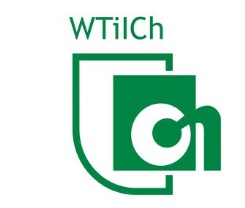 Opracowała:
Wydziałowa Komisja 
ds. Jakości Kształcenia (WKJK)Wersja: 3Data zatwierdzenia: 20.11.2020 r.Stron:
5Opracowała:
Wydziałowa Komisja 
ds. Jakości Kształcenia (WKJK)Właściciel procedury:
Wydział Technologii i Inżynierii Chemicznej ZUT w SzczecinieWłaściciel procedury:
Wydział Technologii i Inżynierii Chemicznej ZUT w SzczecinieZatwierdził:
Dziekan WTiICh